CHANDLER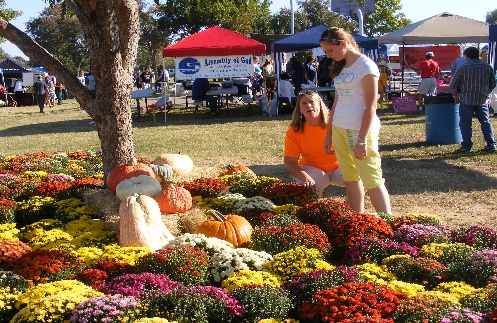 POW WOWOctober 13, 2018VENDOR APPLICATION CIRCLE OR HIGHLIGHT ONE			        * Before 9/28    After 9/28         				12’ X 12’ WITHOUT ELECTRICITY			    $50.00            $60.0012’ X 12’ WITH ELECTRICITY			              $70.00            $80.0012’ X 24’ WITHOUT ELECTRICITY			    $70.00            $80.0012’ X 24’ WITH ELECTRICITY			              $90.00          $100.0012’ X 12’ FOOD BOOTH WITHOUT ELECTRICITY      $75.00            $85.0012’ X 12’ FOOD BOOTH WITH ELECTRCITY                $90.00          $100.0012’ X 24’ FOOD BOOTH WITHOUT ELECTRICITY      $90.00          $100.0012’ x 24’ FOOD BOOTH WITH ELECTRICITY		 $135.00          $145.00Booths will be marked and available for set-up on Friday, October 12th starting at 5:00 p.m. Attendants will also be available to direct you to your booths at 7:30 a.m. Saturday morning.NAME _________________________________________________________________BUSINESS NAME_______________________________________________________ADDRESS______________________________________________________________BUSINESS TYPE/PRODUCT______________________________________________PHONE NUMBER_______________________________________________________CELL PHONE___________________________________________________________E-MAIL ADDRESS_______________________________________________________WEBSITE_______________________________________________________________BOOTH SIZE REQUESTED_______________________________________________AMOUNT PAID__________________________________________________________Make checks payable to: Chandler Chamber of Commerce, PO Box 1500, Chandler TX 75758 (903)849-5930CANCELLATIONS WITHIN 10 DAYS OF EVENT WILL RESULT IN NO REFUND TO VENDOR